 MARSZAŁEK WOJEWÓDZTWA PODKARPACKIEGO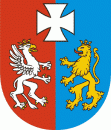 OS-IV.7440.18.2024.WZRzeszów, 2024-05-20OBWIESZCZENIEDziałając na podstawie art.49 ustawy Kodeks postępowania administracyjnego (Dz.U.2024.572); art.161 ust.1 w związku z art.80 oraz art.41 ust.3 ustawy Prawo geologiczne i górnicze (Dz.U.2023.633, ze zm. – zwany dalej PGG) zawiadamiam, że:Decyzją z dnia 20 maja 2024r. znak: OS-IV.7440.18.2024.WZ (- zwanej dalej Decyzją) zatwierdzony został „Projekt robót geologicznych dla potrzeb określenia warunków geologiczno-inżynierskich na potrzeby zaprojektowania i budowy drogi ekspresowej S19 na  odcinku od węzła Domaradz (bez węzła) do węzła Iskrzynia (bez węzła); odcinek 45+365 – 57+900 (gm. Jasienica Rosielna, gm. Haczów - pow. brzozowski; gm. Korczyna - pow. krośnieński)Niniejsze obwieszczenie zostaje podane do publicznej wiadomości: na tablicy ogłoszeń oraz na stronie internetowej (Biuletyn Informacji Publicznej) Urzędu Marszałkowskiego Województwa Podkarpackiego w Rzeszowie, jak również przesłane celem obwieszczenia w sposób zwyczajowo przyjęty w Gminie. Doręczenie stronie uważa się za dokonane po upływie 14 dni od dnia publicznego ogłoszenia Obwieszczenia.Licząc od następnego dnia podania niniejszego obwieszczenia do publicznej wiadomości, w terminie 14 dni, Strony mogą wnieść odwołanie od Decyzji (w 2 egz.) do  Ministra Klimatu i Środowiska (00-922 Warszawa, ul.  Wawelska 52/54) - za moim pośrednictwem. Zgodnie z art.41 ust.2 PGG - Stronami postępowania nie są właściciele (użytkownicy wieczyści) nieruchomości znajdujących się poza terenem wykonywania robót geologicznych.Zgodnie z art.49 KPA, zawiadamiam Strony postępowania administracyjnego o  możliwości zapoznania się z treścią Decyzji w siedzibie Urzędu Marszałkowskiego w  Rzeszowie przy ul. Lubelskiej 4 - Departamencie Ochrony Środowiska - Oddziale Geologii (II piętro, pok.227) - codziennie w godzinach pracy Urzędu (730 –1530). Informacja telefoniczna pod numerem (17) 743 31 68. Zapoznanie się z treścią Decyzji jest możliwe również w siedzibie obwieszczającego. Z up. MARSZAŁKA WOJEWÓDZTWA PODKARPACKIEGOAndrzej KuligDyrektor Departamentu Ochrony ŚrodowiskaOtrzymują (z.p.o.) (+ Obwieszczenie):Tablica Ogłoszeń w Urzędzie Marszałkowskim Województwa PodkarpackiegoBiuletyn Informacji Publicznej Urzędu Marszałkowskiego Województwa PodkarpackiegoWójt Gminy Jasienica Rosielna; 36-220 Jasienica Rosielna 240Wójt Gminy Haczów; 36-213 Haczów 573Wójt Gminy Korczyna; 38-420 Korczyna, Rynek 18aA/aDo wiadomości (+ Obwieszczenie):Pełnomocnik: Artur Raczak > info@mostostal.waw.pl> biuro.s19@mostostal.waw.pl……..> w.walachowski@mostostal.waw.pl